 DEPARTAMENTO: IDENTIFICAÇÃO DA DISCIPLINA:   EMENTA:   PROGRAMA: BIBLIOGRAFIA: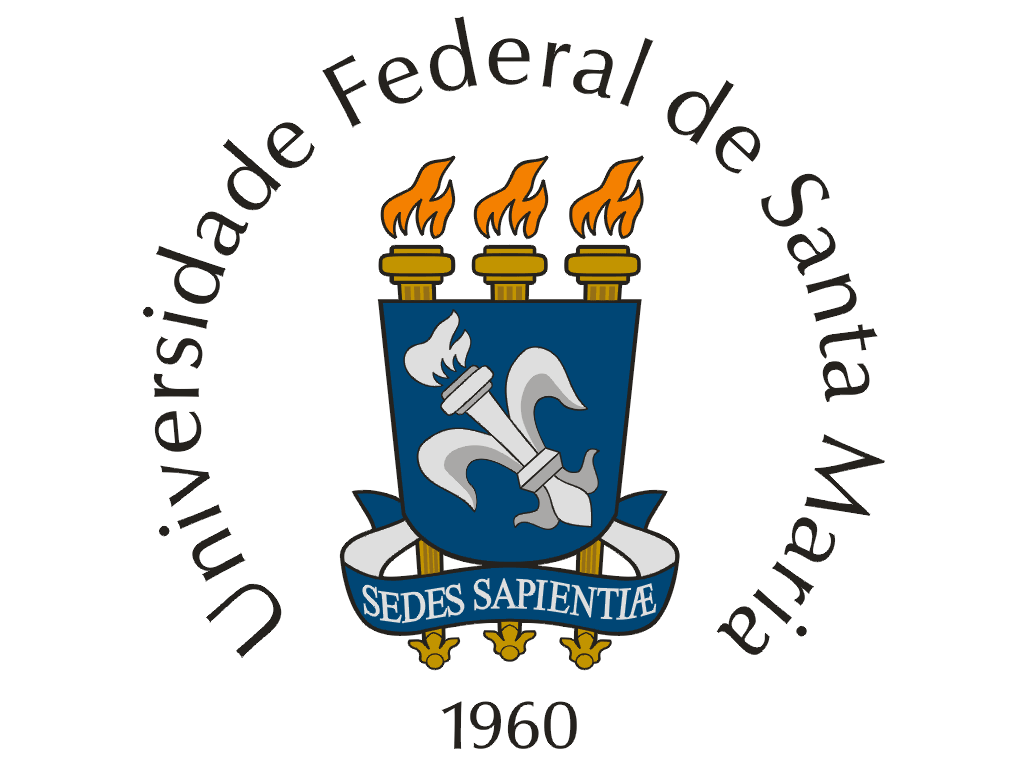 UNIVERSIDADE FEDERAL DE SANTA MARIAPROGRAMA DE DISCIPLINAQUÍMICACÓDIGONOME (CARGA HORÁRIA - CRÉDITOS)CARÁTERQMC984Análise de Resíduos e Contaminantes (90-6)EletivaConceitos básicos e aspectos metodológicos na análise de resíduos e contaminantes orgânicos (agrotóxicos, poluentes orgânicos persistentes, fármacos e produtos de higiene e cuidado pessoal, medicamentos veterinários, entre outros). Introdução à amostragem, preparação de amostras para análise, quantificação, expressão dos resultados e controle de qualidade analítica.TÍTULO E DISCRIMINAÇÃO DAS UNIDADESUNIDADE 1 – TIPOS DE RESÍDUOS E CONTAMINANTES1.1 - Histórico1.2 - Propriedades físico-químicas 1.3 - Classificação 1.4 - Uso UNIDADE 2 - METABÓLITOS E PRODUTOS DE DEGRADAÇÃO UNIDADE 3 - RESÍDUOS E CONTAMINANTES3.1 - Definição de resíduos e contaminantes3.2 - Limites máximos de resíduos3.3 - Legislação nacional e internacional3.4 - Programas de monitoramento e ensaios interlaboratoriais3.5 - Guias de validação e determinação de resíduos e contaminantesUNIDADE 4 - PREPARO DE AMOSTRAS VISANDO ANÁLISE DE RESÍDUOS E CONTAMINANTES 4.1 - Métodos clássicos de preparo de amostra4.2 - Extração líquido-líquido4.3 - Extração em fase sólida4.4 - Dispersão da matriz em fase sólida4.5 - QuEChERS4.6 - Técnicas de microextração4.7 - Técnicas alternativas de extração e limpezaUNIDADE 5 - CROMATOGRAFIA GASOSA NA DETERMINAÇÃO DE RESÍDUOS E CONTAMINANTES 5.1 - Sistemas de injeção, colunas, fase móvel, fase estacionária e sistemas de detecção5.2 - Cromatografia gasosa acoplada à espectrometria de massas em série (GC-MS/MS): Técnicas de ionização; Analisadores de massas; Efeito matriz; Avanços recentesUNIDADE 6 - CROMATOGRAFIA LÍQUIDA NA DETERMINAÇÃO DE RESÍDUOS E CONTAMINANTES6.1 - Sistemas de injeção, colunas, fase móvel, fase estacionária e sistemas de detecção6.2 - Cromatografia Líquida acoplada à espectrometria de massas em série (LC-MS/MS): Técnicas de ionização; Analisadores de massas; Efeito matriz; Avanços recentesBIBLIOGRAFIA BÁSICA E COMPLEMENTARBIBLIOGRAFIA BÁSICA E COMPLEMENTARBIBLIOGRAFIA BÁSICA E COMPLEMENTARFERNANDEZ-ALBA, A.; Chromatography-Mass Spectrometry Food Analysis for Trace Determination of Pesticide Residues, Elsevier, Amsterdam, 2005.FIGUEIREDO, E. C.; BORGES, K. B.; QUEIROZ, M. E.; Preparo de Amostras para Análise de Compostos Orgânicos, LTC, Rio de Janeiro, 2015.JOKANOVIC, M.; The Impact of Pesticides, Academy Publish, Cheyenne, 2012.SOUNDARARAJAN, R. P.; Pesticides - Recent Trends in Pesticide Residue Assay, Intech, Rijeka, 2012.TSIPI, D.; BOTITSI, H.; ECONOMOU, A.; Mass Spectrometry for the Analysis of Pesticide Residues and their Metabolites, John Wiley & Sons, New Jersey, 2015.ZWEIGENBAUM, J.; Mass Spectrometry in Food Safety, Springer, London, 2011.Artigos científicos recentes sobre o tema publicados em periódicos da área. FERNANDEZ-ALBA, A.; Chromatography-Mass Spectrometry Food Analysis for Trace Determination of Pesticide Residues, Elsevier, Amsterdam, 2005.FIGUEIREDO, E. C.; BORGES, K. B.; QUEIROZ, M. E.; Preparo de Amostras para Análise de Compostos Orgânicos, LTC, Rio de Janeiro, 2015.JOKANOVIC, M.; The Impact of Pesticides, Academy Publish, Cheyenne, 2012.SOUNDARARAJAN, R. P.; Pesticides - Recent Trends in Pesticide Residue Assay, Intech, Rijeka, 2012.TSIPI, D.; BOTITSI, H.; ECONOMOU, A.; Mass Spectrometry for the Analysis of Pesticide Residues and their Metabolites, John Wiley & Sons, New Jersey, 2015.ZWEIGENBAUM, J.; Mass Spectrometry in Food Safety, Springer, London, 2011.Artigos científicos recentes sobre o tema publicados em periódicos da área. FERNANDEZ-ALBA, A.; Chromatography-Mass Spectrometry Food Analysis for Trace Determination of Pesticide Residues, Elsevier, Amsterdam, 2005.FIGUEIREDO, E. C.; BORGES, K. B.; QUEIROZ, M. E.; Preparo de Amostras para Análise de Compostos Orgânicos, LTC, Rio de Janeiro, 2015.JOKANOVIC, M.; The Impact of Pesticides, Academy Publish, Cheyenne, 2012.SOUNDARARAJAN, R. P.; Pesticides - Recent Trends in Pesticide Residue Assay, Intech, Rijeka, 2012.TSIPI, D.; BOTITSI, H.; ECONOMOU, A.; Mass Spectrometry for the Analysis of Pesticide Residues and their Metabolites, John Wiley & Sons, New Jersey, 2015.ZWEIGENBAUM, J.; Mass Spectrometry in Food Safety, Springer, London, 2011.Artigos científicos recentes sobre o tema publicados em periódicos da área. Data: ____/____/____                     ______________________                       Coordenador do CursoData: ____/____/____                ___________________________                     Chefe do DepartamentoData: ____/____/____                ___________________________                     Chefe do Departamento